.SIDE STRUT, CROSS STRUT, SIDE, RECOVER, CROSS, HOLDSIDE STRUT, CROSS STRUT, SIDE, RECOVER TURNING ¼ RIGHT, FORWARD, HOLDROCK FORWARD, RECOVER, STEP BACK ON RIGHT KICKING LEFT FORWARD, STEP ON LEFT, SHUFFLE FORWARD, HOLDROCK FORWARD, RECOVER, BACK, LOCK, BACK, BACK, LOCK, BACKROCK BACK, RECOVER, FORWARD, HOLD, STEP FORWARD, ¾ TURN, SIDE, HOLDBACK, RECOVER, KICK, SIDE, CROSS, SIDE, HEEL, HOLDREPEATRESTARTRestart after step 44 during 1st sequence (facing 6:00) and during 4th sequence (facing 12:00). You will need to make a sharp body turn to right in order to restartThe music stops / fades twice during the song - dance straight through theseCry Cry Cry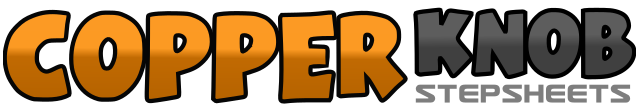 .......Count:48Wall:2Level:Intermediate.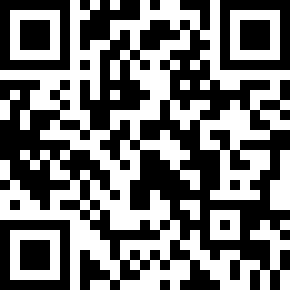 Choreographer:Pat Stott (UK)Pat Stott (UK)Pat Stott (UK)Pat Stott (UK)Pat Stott (UK).Music:Cry Cry Cry - Trick PonyCry Cry Cry - Trick PonyCry Cry Cry - Trick PonyCry Cry Cry - Trick PonyCry Cry Cry - Trick Pony........1-4Right toe to right, lower heel, cross left over right, lower heel5-8Rock right to right, recover on left, cross right over left, hold9-12Left toe to left, lower heel, cross right over left, lower heel13-14Rock left to left, turn ¼ right transferring weight to right15-16Step forward on left, hold17-18Rock forward on right, recover back on left19-20Step back on right kicking left forward at the same time, step down on left21-24Step forward on right, close left to right, step forward on right, hold25-26Rock forward on left, recover on right27-30Step back on left, cross right over left, back on left, back on right31-32Cross left over right, back on right33-36Rock back on left, recover on right, step forward on left, hold37-38Step forward on right, pivot ¾ left transferring weight to left39-40Step right to right, hold41-44Rock back on left, recover, kick left diagonally forward to left, step left to left45-48Cross right over left, side on left, dig right heel diagonally forward to right